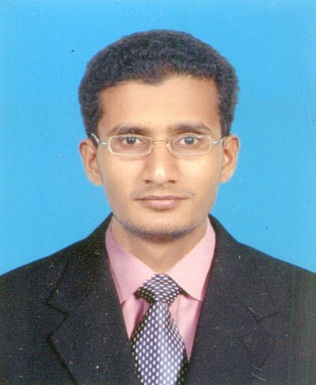 FAISAL Career ObjectiveSeeking a challenging position in a progressive organization with the aim to contribute positively towards the objectives of the organization to the best of my capabilities and to enhance my professional skills.Academic QualificationsI.C.M.A.P Stage 4 in Progress.Master Of Commerce from Federal Urdu University Karachi(2007)Bachelor Of Commerce from Karachi University(2002)Inter from Board of Intermediate Education Karachi.(1998)Matric from board of Secondary Education Karachi(1996)Employment HistoryOVERALL 9 YEARS OF EXPERIENCE IN FOLLOWING COMPANIESButler Engineering (Dubai U,A.E) from April 2017 to dateWorking as Senior AccountantVanguard Management Consultants (U.A.E) from October 2014 to March 2017Worked as Accountant & Admin Executive S.F Garments Exporters(Pakistan) from November 2012 to September 2014 Worked as Senior AccountantGeo T.V Network(Pakistan) from October 2010 to November 2012Worked as Accounts officerSapphire Textile Mills Ltd( Pakistan) from August 2007 to September 2010Worked as Accounts ExecutivesMAJOR RESPOSIBILITIESIndependently handling all modules of accounting (Accounts Receivable, Accounts Payable, General Ledger). Recording all banking transactions (local and foreign) and continue communication with banking officials.Validation of all payment, purchase and journal vouchers Maintain all petty cash fund.Preparation of monthly salaries of employees Finalization of trial balance.Compliance with sales tax and income tax laws and filing of returns.Preparation of monthly accounts Preparation of cost benefits analysis after each sales activity.Analysis of all overheads and direct expenses.Preparation and analysis of cash flows and various MIS reports.Preparation and implementation of organizational budgets. Preparation of actual budget comparison every quarter for presentation to the Board of Directors.Preparation of budgeted Profit & Loss Account.Preparation of departmental overheads.Computer SkillsAchievementWindowsMicrosoft WordMicrosoft Excel and Advanced ExcelFully aware and worked on different accounting software (Tally, peach tree, Oracle financials & MSGP)Reduced cost of programs by controlling variable overheads and activeity based costing in Geo TV Network.Prepared & implemented detail financial module for upcoming two years for earning targeted net profit to increase company’s sale.WindowsMicrosoft WordMicrosoft Excel and Advanced ExcelFully aware and worked on different accounting software (Tally, peach tree, Oracle financials & MSGP)Reduced cost of programs by controlling variable overheads and activeity based costing in Geo TV Network.Prepared & implemented detail financial module for upcoming two years for earning targeted net profit to increase company’s sale.Personal InformationMarital Status             :    MarriedDate of birth	    :    25th February 1983Nationality		    :    PakistanianVisa Status. 	    :    Employment Visa 